 Положение о контроле организации горячего питания обучающихся.1.Общие положения.1.1. Положение о родительском контроле организации и качества питания разработано на основании:-Федерального закона «Об образовании в Российской Федерации» о 29.12.2012 г 273ФЗ;-Методические рекомендации МР 2.4 0180-20 Роспотребнадзора Российской Федерации «Родительский контроль за организацией горячего питания детей в общеобразовательных организациях» от 18.05.2020.1.2.Организация родительского контроля организации и качества питания обучающихся осуществляется в форме анкетирования детей и родителей (Приложение №1) и участие в работе общешкольной комиссии.1.3.Комиссия по контролю за организацией по питания является постоянно действующим в соответствии с законами и нормативными актами Российской Федерации, уставом школы.1.3.1. Комиссия по контролю за организацией по питания является постоянно действующим органом самоуправления для рассмотрения основных вопросов, связанных с организацией питания обучающихся.1.3.2.В состав комиссии по контролю за организацией питания входят: Представитель администрации -1 чел..родители (законные представители )-3чел..1.3.3.Деятельносить комиссии по контролю за организацией питания основывается на принципах добровольности участия в его работе, коллегиальности принятия решений, гласности.2.Задачи комиссии по контролю за организацией питания.2.1.Задачами комиссии по контролю за организацией питания -Обеспечение приоритетности защиты жизни и здоровья детей.-обеспечение энергетической ценности ежедневного рациона питания энергозатратам: -обеспечение максимально разнообразного здорового питания и наличие в ежедневном рационе пищевых продуктов со сниженным содержанием насыщенности жиров, простых сахаров и поваренной соли, пищевых продуктов, обогащенных витаминами, пищевыми волокнами и биологически активными веществами;- Обеспечение соблюдения санитарно-эпидемиологических требований на всех этапах обращения пищевых продуктов ( готовых блюд).-исключение использования фальсифицирования пищевых продуктов, применение технологической и кулинарной обработки пищевых продуктов, обеспечивающие сохранность их исходной пищевой ценности.3.Функции комиссии по контролю организации питания учащихся.обеспечивает участи в следующих процедурах-общественная экспертиза питания обучающихся (приложение №2)-контроль за качеством и количеством приготовленной согласно меню пищи.-изучение мнения обучающихся и их родителей по организации и улучшению качества пмтания.-участие в разработке предложений и рекомендаций по улучшению качества питания обучающихся.Права и ответственность комиссии но контролю организации питания обучающихся Для осуществления возложенных функций комиссии предоставлены следующие права:контролировать в школе организацию и качество питания обучающихся;получать от повара информацию по организации питания, качеству приготовляемых блюд и соблюдению санитарно-гигиенических норм;заслушивать на своих заседаниях повара по обеспечению качественного питания обучающихся;проводить проверку работы школьной столовой не в полном составе, но в присутствии не менее трѐх человек на момент проверки;изменить график проверки, если причина объективна;вносить предложения по улучшению качества питания обучающихся;состав и порядок работы комиссии доводится до сведения работников школьной столовой, педагогического коллектива, обучающихся и родителей (законных представителей).Организация деятельности комиссии по контролю организации питания учащихся.4. Права и ответственность комиссии но контролю организации питания обучающихся Для осуществления возложенных функций комиссии предоставлены следующиеправа:контролировать в школе организацию и качество питания обучающихся;получать от повара информацию по организации питания, качеству приготовляемых блюд и соблюдению санитарно-гигиенических норм;заслушивать на своих заседаниях повара по обеспечению качественного питания обучающихся;проводить проверку работы школьной столовой не в полном составе, но в присутствии не менее трѐх человек на момент проверки;изменить график проверки, если причина объективна;вносить предложения по улучшению качества питания обучающихся;состав и порядок работы комиссии доводится до сведения работников школьной столовой, педагогического коллектива, обучающихся и родителей (законных представителей).Организация деятельности комиссии по контролю организации питания учащихся.Состав комиссии избирается на 1 год.Комиссия выбирает председателя.Комиссия составляет план-график контроля по организации качественного питания школьников.О результатах работы комиссия информирует администрацию школы и родительские комитеты.Один раз в четверть комиссия знакомит с результатами деятельности директора школы.По итогам учебного года комиссия готовит аналитическую справку для отчѐта по самообследованию образовательной организации.Заседание комиссии проводятся по мере необходимости, но не реже одного раза в четверть и считаются правомочными, если на них присутствует не менее 2/3 ее членов.Решение комиссии принимаются большинством голосов из числа присутствующих членов путѐм открытого голосования и оформляются актом.Ответственность членов КомиссииЧлены Комиссии несут персональную ответственность за невыполнение или ненадлежащее исполнение возложенных на них обязанностей;Комиссия несет ответственность за необъективную оценку по организации питания и качества предоставляемых услуг.Документация комиссии по контролю организации питания учащихся.Заседания комиссии оформляются протоколом. Протоколы подписываются председателем.Тетрадь протоколов заседания комиссии хранится у директора школы.Приложение №1Анкета школьника(заполняется вместе с родителями)Пожалуйста,	выберите	варианты	ответов.	Если	требуется	развернутый	ответ	или дополнительные пояснения, впишите в специальную строку. * ОбязательноУдовлетворяет ли Вас система организации питания в школе? * о Дао Нето Затрудняюсь ответитьУдовлетворяет ли Вас санитарное состояние столовой школы? * о Дао Нето Затрудняюсь ответитьПитаетесь ли Вы в столовой школы? * о Дао НетЕсли нет, то по какой причине? о Не нравитсяо Не успеваетео Питаетесь домаВ школе Вы получаете: * о Горячий завтрако Горячий обед (с первым блюдом)о 2-разовое горячее питание (завтрак + обед)Наедаетесь ли Вы в школе: * о Дао Нето ИногдаХватает ли продолжительности перемены для того, чтобы поесть в столовой? * о Дао НетНравится ли Вам питание в столовой школы? * о Дао Нето Не всегдаЕсли не нравится, то почему? о    Невкусно    готовят о  Однообразное  питание о Готовят нелюбимую пищу о Остывшая едао Маленькие порциио Другое  	Устраивает ли Вас меню столовой школы? * о Дао Нето ИногдаСчитаете ли питание в школе здоровым и полноценным? * о Дао НетВаши предложения по изменению меню:Ваши предложения по улучшению питания в школе:Приложение №2Форма оценочного листа Дата проведения проверки: 	 Инициативная группа, проводившая проверку:Председатель комиссии:  Васильева Ирина ГеннадьевнаЧлены комиссии:Иванова Нина НиколаевнаБобровская Ольга Михайловна    Долгушина Тамара Валерьевна     Председатель комиссии:                                        Васильева И.Г. Члены комиссии:                                    Иванова Г.Н.                                    Бобровская О.М.                                      Долгушина Т.В.СОГЛАСОВАНО 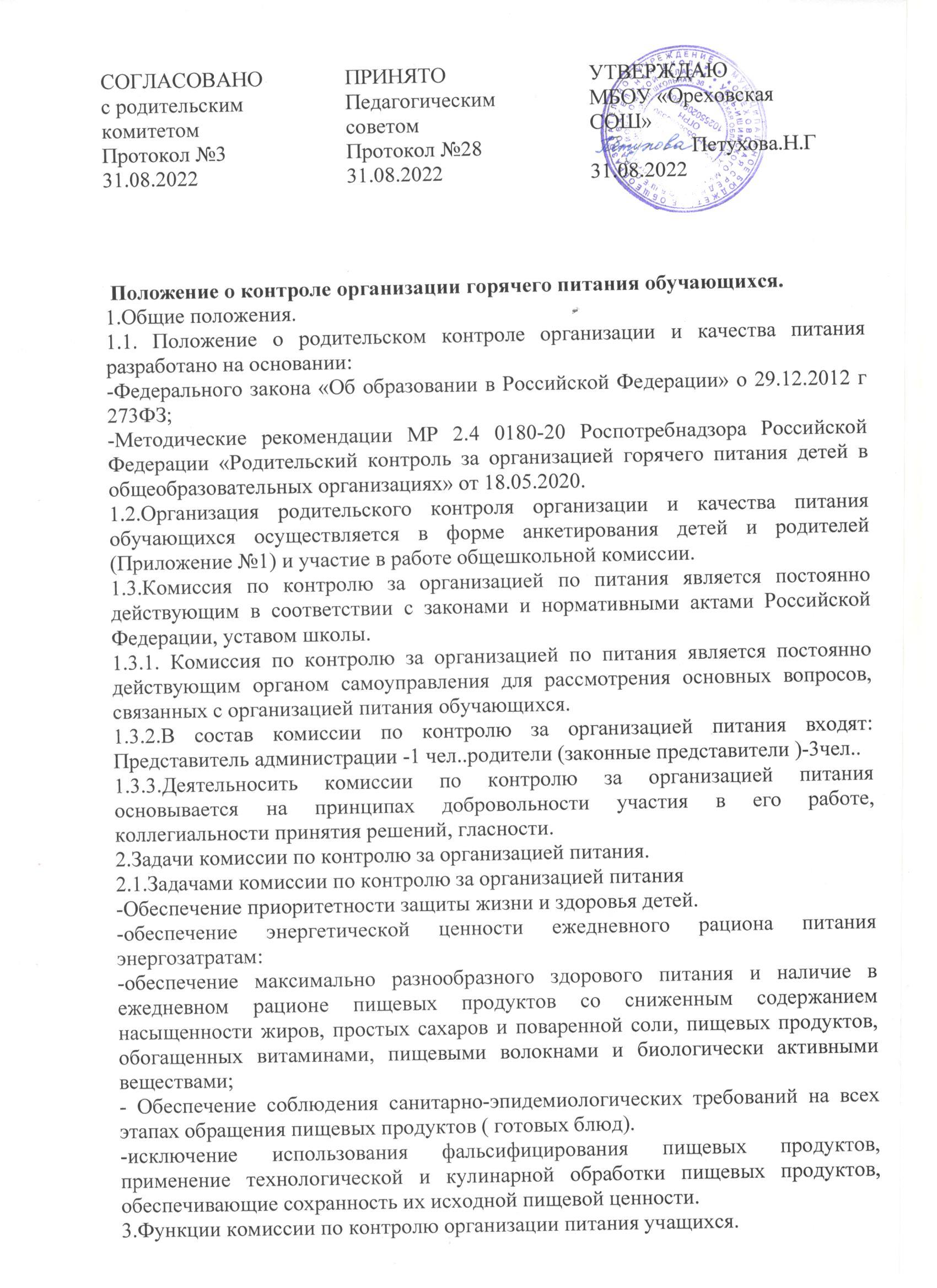 с родительским комитетом Протокол №331.08.2022ПРИНЯТОПедагогическим советом Протокол №2831.08.2022УТВЕРЖДАЮМБОУ «Ореховская СОШ»                   Петухова.Н.Г31.08.2022ВопросДа/нет1Имеется ли в организации меню?Имеется ли в организации меню?А) да, для всех возрастных групп и режимов функционирования организацииБ) да, но без учѐта возрастных группВ) нет2Вывешено ли цикличное меню для ознакомления родителей и детей ?Вывешено ли цикличное меню для ознакомления родителей и детей ?А) даБ) нет3Вывешено ли ежедневное меню в удобном для ознакомления родителей и детей месте?Вывешено ли ежедневное меню в удобном для ознакомления родителей и детей месте?А) даБ) нет4.В меню отсутствуют повторы блюд?В меню отсутствуют повторы блюд?А) да, по всем днямБ) нет, имеются повторы в смежные дни5.В меню отсутствуют запрещенные блюда и продуктыВ меню отсутствуют запрещенные блюда и продуктыА) да, по всем днямБ) нет, имеются повторы в смежные дни6.Соответствует ли регламентированное цикличным меню количество приемов пищи режиму функционирования организации?Соответствует ли регламентированное цикличным меню количество приемов пищи режиму функционирования организации?А) даБ) нет7.Есть ли в организации приказ о создании и порядке работы бракеражной комиссии?Есть ли в организации приказ о создании и порядке работы бракеражной комиссии?А) даБ) нет8От всех ли партий приготовленных блюд снимается бракераж?От всех ли партий приготовленных блюд снимается бракераж?А) даБ) нет9Выявлялись ли факты не допуска к реализации блюд и продуктов по результатам работы бракеражной комиссии (за период не менее месяца)?Выявлялись ли факты не допуска к реализации блюд и продуктов по результатам работы бракеражной комиссии (за период не менее месяца)?А) нетБ) да10Созданы ли условия для организации питания детей с учѐтом особенностей здоровья (сахарный диабет, пищевые аллергии)?Созданы ли условия для организации питания детей с учѐтом особенностей здоровья (сахарный диабет, пищевые аллергии)?А) даБ) нет11Проводится ли уборка помещений после каждого приема пищи?Проводится ли уборка помещений после каждого приема пищи?А) даБ) нет12Качественно ли проведена уборка помещений для приема пищи на момент работы комиссии?Качественно ли проведена уборка помещений для приема пищи на момент работы комиссии?А) даБ) нет13Обнаруживались ли в помещениях для приема пищи насекомые, грызуны и следы их жизнедеятельности?Обнаруживались ли в помещениях для приема пищи насекомые, грызуны и следы их жизнедеятельности?А) нетБ) да14Созданы ли условия для соблюдения детьми правил личной гигиены?Созданы ли условия для соблюдения детьми правил личной гигиены?А) даБ) нет15Выявлялись ли замечания к соблюдению детьми правил личной гигиены?Выявлялись ли замечания к соблюдению детьми правил личной гигиены?А) нетБ) да16Выявлялись ли при сравнении реализуемого меню с утвержденным меню факты исключения отдельных блюд из меню?Выявлялись ли при сравнении реализуемого меню с утвержденным меню факты исключения отдельных блюд из меню?А) нетБ) да17Имели ли факты выдачи детям остывшей пищи?Имели ли факты выдачи детям остывшей пищи?А) нетБ) да